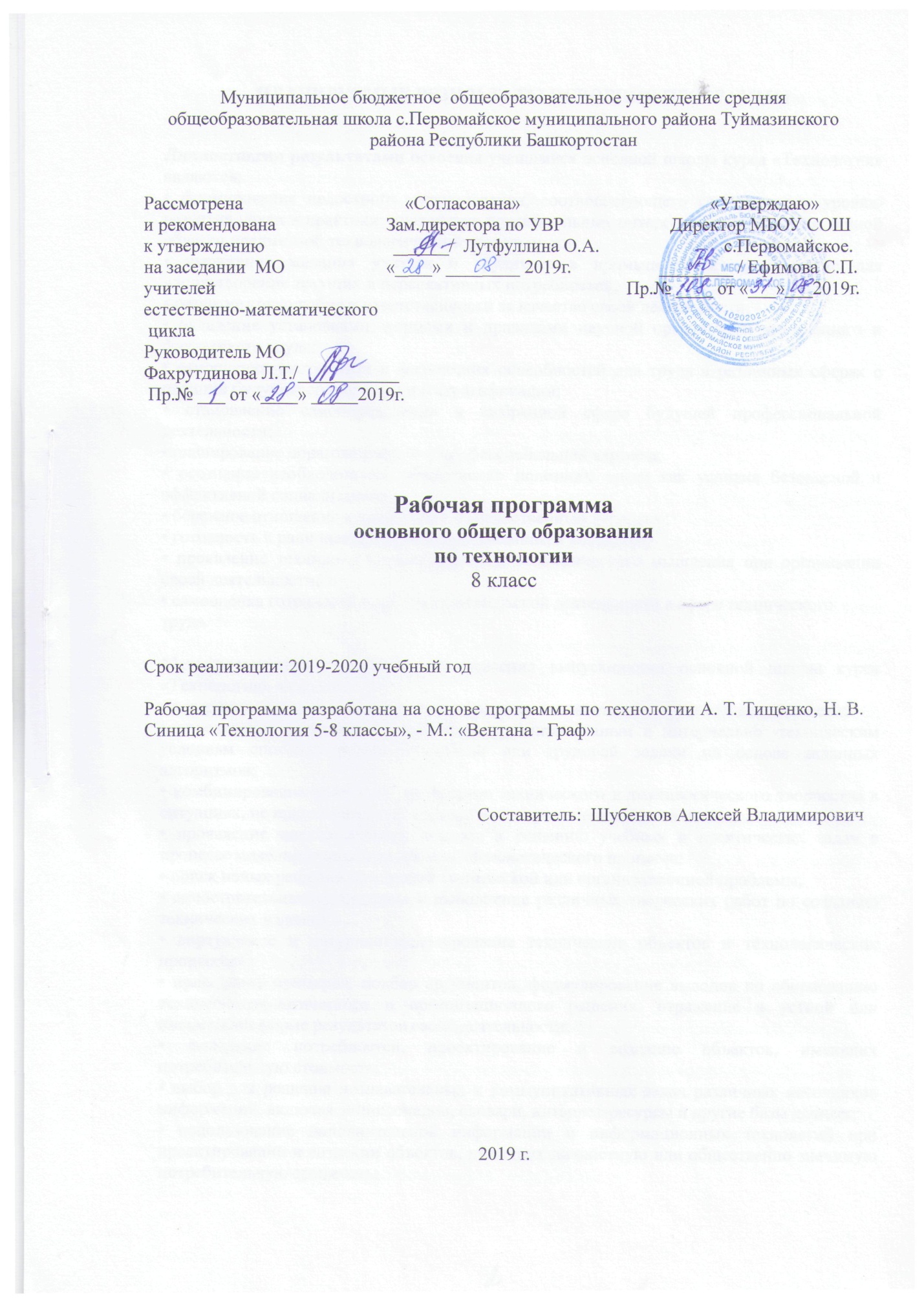 ПЛАНИРУЕМЫЕ РЕЗУЛЬТАТЫ ОСВОЕНИЯ ПРОГРАММЫЛичностными результатами освоения учащимися основной школы курса «Технология» являются:• формирование целостного мировоззрения, соответствующего современному уровню развития науки и практики; проявление познавательных интересов и активности в данной области предметной технологической деятельности;• выражение желания учиться и трудиться в промышленном производстве для удовлетворения текущих и перспективных потребностей;• развитие трудолюбия и ответственности за качество своей деятельности;• овладение установками, нормами и правилами научной организации умственного и физического труда;• самооценка умственных и физических способностей для труда в различных сферах с позиций будущей социализации и стратификации;• становление самоопределения в выбранной сфере будущей профессиональной деятельности;• планирование образовательной и профессиональной карьеры;• осознание необходимости общественно полезного труда как условия безопасной и эффективной социализации;• бережное отношение к природным и хозяйственным ресурсам;• готовность к рациональному ведению домашнего хозяйства;• проявление технико-технологического и экономического мышления при организации своей деятельности;• самооценка готовности к предпринимательской деятельности в сфере техническоготруда.Метапредметными результатами освоения выпускниками основной школы курса «Технология» являются:• алгоритмизированное планирование процесса познавательно-трудовой деятельности;• определение адекватных имеющимся организационным и материально-техническим условиям способов решения учебной или трудовой задачи на основе заданных алгоритмов;• комбинирование известных алгоритмов технического и технологического творчества в ситуациях, не предполагающих стандартного применения одного из них;• проявление инновационного подхода к решению учебных и практических задач в процессе моделирования изделия или технологического процесса;• поиск новых решений возникшей технической или организационной проблемы;• самостоятельная организация и выполнение различных творческих работ по созданию технических изделий;• виртуальное и натурное моделирование технических объектов и технологическихпроцессов;• приведение примеров, подбор аргументов, формулирование выводов по обоснованию технико-технологического и организационного решения; отражение в устной или письменной форме результатов своей деятельности;• выявление потребностей, проектирование и создание объектов, имеющих потребительную стоимость;• выбор для решения познавательных и коммуникативных задач различных источников информации, включая энциклопедии, словари, интернет-ресурсы и другие базы данных;• использование дополнительной информации и информационных технологий при проектировании и создании объектов, имеющих личностную или общественно значимую потребительную стоимость;• согласование и координация совместной познавательно-трудовой деятельности с другими ее участниками;• объективное оценивание вклада своей познавательно-трудовой деятельности в решение общих задач коллектива;• оценивание своей познавательно-трудовой деятельности с точки зрения нравственных, правовых норм, эстетических ценностей по принятым в обществе и коллективе требованиям и принципам;• диагностика результатов познавательно-трудовой деятельности по принятым критериям и показателям;• обоснование путей и средств устранения ошибок или разрешения противоречий в выполняемых технологических процессах;• соблюдение норм и правил культуры труда в соответствии с технологической культурой производства;• соблюдение норм и правил безопасности познавательно-трудовой деятельности и созидательного труда.Предметными результатамиосвоения учащимися основной школы программы «Технология» являются:В познавательной сфере:• рациональное использование учебной и дополнительной технической и технологической информации для проектирования и создания объектов труда;• оценка технологических свойств сырья, материалов и областей их применения;• ориентация в имеющихся и возможных средствах и технологиях создания объектов труда;• владение алгоритмами и методами решения организационных и технико-технологических задач;• классификация видов и назначения методов получения и преобразования материалов, энергии, информации, объектов живой природы и социальной среды, а также соответствующих технологий промышленного производства;• распознавание видов, назначения материалов, инструментов и оборудования, применяемого в технологических процессах;• владение кодами и методами чтения и способами графического представления технической, технологической и инструктивной информации;• применение общенаучных знаний по предметам естественно-математического цикла в процессе подготовки и осуществления технологических процессов для обоснования и аргументации рациональности деятельности;• владение способами научной организации труда, формами деятельности,соответствующими культуре труда итехнологической культуре производства;• применение элементов прикладной экономики при обосновании технологий и проектов.В трудовой сфере:• планирование технологического процесса и процесса труда;• подбор материалов с учетом характера объекта труда и технологии;• проведение необходимых опытов и исследований при подборе сырья, материалов и проектировании объекта труда;• подбор инструментов и оборудования с учетом требований технологии и материально-энергетических ресурсов;• проектирование последовательности операций и составление операционной карты работ;• выполнение технологических операций с соблюдением установленных норм, стандартов и ограничений;• соблюдение норм и правил безопасности труда, пожарной безопасности, правил санитарии и гигиены;• соблюдение трудовой и технологической дисциплины;• обоснование критериев и показателей качества промежуточных и конечных результатов труда;• выбор и использование кодов, средств и видов представления технической и технологической информации и знаковых систем в соответствии с коммуникативной задачей, сферой и ситуацией общения;• подбор и применение инструментов, приборов и оборудования в технологических процессах с учетом областей их применения;• контроль промежуточных и конечных результатов труда по установленным критериям и показателям с использованием контрольных и измерительных инструментов;• выявление допущенных ошибок в процессе труда и обоснование способов их исправления;• документирование результатов труда и проектной деятельности;• расчет себестоимости продукта труда:• примерная экономическая оценка возможной прибыли с учетом сложившейся ситуации на рынке товаров и услуг.В мотивационной сфере:• оценивание своей способности и готовности к труду в конкретной предметной деятельности;• оцениваниесвоей способности и готовности к предпринимательской деятельности;• выбор профиля технологической подготовки в старших классах полной средней школы или профессии в учреждениях начального профессионального или среднего специального обучения;• выраженная готовность к труду в сфере материального производства или сфере услуг;• согласование своих потребностей и требований с потребностями и требованиями других участников познавательно-трудовой деятельности;• осознание ответственности за качество результатов труда;• наличие экологической культуры при обосновании объекта труда и выполнении работ;• стремление к экономии и бережливости в расходовании времени, материалов, денежных средств и труда.В эстетической сфере:• дизайнерское проектирование изделия или рациональная эстетическая организация работ;• моделирование художественного оформления объекта труда и оптимальное планирование работ;• разработка варианта рекламы выполненного объекта или результатов труда;• эстетическое и рациональное оснащение рабочего места с учетом требований эргономики и научной организации труда;• рациональный выбор рабочего костюма и опрятное содержание рабочей одежды.В коммуникативной сфере:• формирование рабочей группы для выполнения проекта с учетом общности интересов и возможностей будущих членов трудового коллектива;• выбор знаковых систем и средств для кодирования и оформления информации в процессе коммуникации;оформление коммуникационной и технологической документации с учетом требований действующих нормативов и стандартов;• публичная презентация и зашита проекта изделия, продукта труда или услуги;• разработка вариантов рекламных образов, слоганов и лейблов;• потребительская оценка зрительного ряда действующей рекламы.В физиолого-психологической сфере:• развитие моторики и координации движений рук при работе с ручными инструментами и выполнении операций с помощью машин и механизмов;• достижение необходимой точности движений при выполнении различных технологических операций;• соблюдение требуемой величины усилия, прикладываемого к инструменту, с учетом технологических требований;• сочетание образного и логического мышления в процессе проектной деятельности.СОДЕРЖАНИЕ УЧЕБНОГО ПРЕДМЕТАРаздел 1. Технология сельскохозяйственного производства (4ч)Введение. Осенние работы в полеводстве и овощеводстве. Техника безопасности во время работы на учебно-опытном участке. Инструкция № 2.8Практические работы:Сбор урожая овощных культур.Уборка овощей и корнеплодов. Уборка ботвы.Осенняя обработка почвы.Раздел 2. Творческий проект – (1ч)Порядок выбора темы проекта. Выбор тем проектов на основе потребностей и спроса на рынке товаров и услуг.Обоснование конструкции изделия и этапов ее изготовления.Раздел 3. Семейная экономика (3ч)    Источники семейных доходов и бюджет семьи. Потребности человека. Минимальные и оптимальные потребности членов семьи. Потребительская корзина одного человека и семьи. Рациональное планирование расходов на основе актуальных потребностей семьи. Оценка возможностей предпринимательской деятельности для пополнения семейного бюджета. Выбор возможного объекта или услуги для предпринимательской деятельности на основе анализа потребностей местного населения и рынка потребительских товаров.    Потребительские качества товаров и услуг. Планирование расходов семьи. Правила поведения при совершении покупки. Права потребителя и их защита.Подбор на основе анализа рекламной информации современной бытовой техники с учетом потребностей и доходов семьи. Формирование потребительской корзины семьи с учетом уровня доходов ее членов и региональных рыночных цен.Лабораторно- практическая работа:Бюджет семьиСертификат соответствия и штриховой кодБизнес - идеяРаздел 4. Технология домашнего хозяйства (4 ч)Характеристика основных элементов систем энергоснабжения, теплоснабжения, водопровода и канализации в городском и сельском (дачном) домах. Правила их эксплуатации.Схемы горячего и холодного водоснабжения в многоэтажном доме. Система канализации в доме. Мусоропроводы и мусоросборники.Виды инструментов и приспособлений для санитарно-технических работ. Их назначение, способы и приемы работы с ними.Устройство водоразборных кранов и вентилей. Способы монтажа кранов, вентилей и смесителей. Устройство сливных бачков различных типов.Причины подтекания воды в водоразборных кранах и вентилях, сливных бачках. Способы ремонта запорной аппаратуры.Утилизация сточных вод системы водоснабжения и канализации. Экологические проблемы, связанные с их утилизацией.Профессии, связанные с выполнением санитарно-технических или ремонтно-отделочных работ.Общие сведения о бытовых микроволновых печах, об их устройстве и о правилах эксплуатации. Общие сведения о принципе работы, видах и правилах эксплуатации бытовых холодильников и стиральных машин.Раздел 5. Электротехника. Что изучает радиотехника (15 ч)Виды энергии. Правила электробезопасности.Общее понятие об электрическом токе, о силе тока, напряжении и сопротивлении. Виды источников тока и приёмников электрической энергии. Условные графические изображения на электрических схемах. Понятие об электрической цепи и о её принципиальной схеме. Инструменты для электромонтажных работ; приёмы монтажа. Установочные изделия. Приёмы монтажа и соединения установочных проводов и установочных изделий. Правила безопасной работы. Профессии, связанные с выполнением электро-монтажных и наладочных работ.Параметры потребителей и источников электроэнергии. Типы электроизмерительных приборов. Организация рабочего места для электротехнических работ.Назначение и устройство электрических проводов. Электроизоляционные материалы. Виды соединения проводов. Операции сращивания проводов. Устройство электрического паяльника. Организация рабочего места при паянии. Правила безопасной работы.Устройство и применения электромагнитов в технике. Намотка провода электромагнита на катушку. Электромагнитное реле, его устройство. Принцип действия электрического звонка.Электроосветительные и электронагревательные приборы, их безопасная эксплуатация. Пути экономии электрической энергии в быту. Технические характеристики ламп накаливания и люминесцентных энергосберегающих ламп. Общие сведения о бытовых микроволновых печах, об их устройстве и о правилах эксплуатации. Общие сведения о принципе работы, видах и правилах эксплуатации бытовых холодильников и стиральных машин. Цифровые приборы. Правила безопасности при работе с бытовыми электроприборами.Практические работы:Изучение домашнего счетчикаСборка разветвленной цепиСращивание проводовОконцевание проводов.Изучение устройства двигателя постоянного токаРаздел 6. Профессиональное самоопределение (4ч)Роль профессии в жизни человека. Виды массовых профессий сферы индустриального производстваи сервиса в регионе.   Классификация профессий. Внутренний мир человека и профессиональное самоопределение. Профессиональные интересы, склонности и способности. Диагностика и самодиагностика пригодности к выбранному виду профессиональной деятельности. Мотивы и ценностные ориентации самоопределения.Источники получения информации о профессиях, путях и об уровнях профессионального образования. Профессиограмма м психограмма профессии. Выбор по справочнику профессионального учебного заведения, характеристика условий поступления в него и обучения там. Возможности построения карьеры в профессиональной деятельности.Раздел 7. Технология сельскохозяйственного производства (4 ч)Техника безопасности и охрана труда.Практические работы:Предпосевная обработка почвы с внесением удобрений под полевые культуры.Подготовка почвы под посев. Посев  и посадка овощных культур.КАЛЕНДАРНО-ТЕМАТИЧЕСКОЕ ПЛАНИРОВАНИЕТЕМАТИЧЕСКОЕ ПЛАНИРОВАНИЕ№Разделы и темы урокаКол-вочасовКол-вочасовдата проведенияурокадата проведенияурокапримечание№Разделы и темы урокаКол-вочасовКол-вочасовпланфактпримечаниеРаздел 1 . Технология сельскохозяйственного производства (4 ч)Раздел 1 . Технология сельскохозяйственного производства (4 ч)Раздел 1 . Технология сельскохозяйственного производства (4 ч)Раздел 1 . Технология сельскохозяйственного производства (4 ч)Раздел 1 . Технология сельскохозяйственного производства (4 ч)Раздел 1 . Технология сельскохозяйственного производства (4 ч)Раздел 1 . Технология сельскохозяйственного производства (4 ч)1Введение. Осенние работы в полеводстве и овощеводстве. Техника безопасности во время работы на учебно-опытном участке. Введение. Осенние работы в полеводстве и овощеводстве. Техника безопасности во время работы на учебно-опытном участке. 103.092Практическая работа №1Сбор урожая овощных культурПрактическая работа №1Сбор урожая овощных культур110.093Практическая работа № 2Уборка овощей и корнеплодов. Уборка ботвы.Практическая работа № 2Уборка овощей и корнеплодов. Уборка ботвы.117.094Практическая работа № 3 Осенняя обработка почвы.Практическая работа № 3 Осенняя обработка почвы.124.09Раздел 2. Творческий проект (1ч)Раздел 2. Творческий проект (1ч)Раздел 2. Творческий проект (1ч)Раздел 2. Творческий проект (1ч)Раздел 2. Творческий проект (1ч)Раздел 2. Творческий проект (1ч)Раздел 2. Творческий проект (1ч)5Проектирование как сфера профессиональной деятельностиПроектирование как сфера профессиональной деятельности101.10Раздел 3. Семейная экономика (3ч)Раздел 3. Семейная экономика (3ч)Раздел 3. Семейная экономика (3ч)Раздел 3. Семейная экономика (3ч)Раздел 3. Семейная экономика (3ч)Раздел 3. Семейная экономика (3ч)Раздел 3. Семейная экономика (3ч)6Бюджет семьи. Лабораторно- практическая работа № 4 Бюджет семьиБюджет семьи. Лабораторно- практическая работа № 4 Бюджет семьи115.107Лабораторно- практическая работа № 5Сертификат соответствия и штриховой кодЛабораторно- практическая работа № 5Сертификат соответствия и штриховой код122.108Технология ведения бизнесаТехнология ведения бизнеса129.10Раздел 4. Технология домашнего хозяйства (4 ч)Раздел 4. Технология домашнего хозяйства (4 ч)Раздел 4. Технология домашнего хозяйства (4 ч)Раздел 4. Технология домашнего хозяйства (4 ч)Раздел 4. Технология домашнего хозяйства (4 ч)Раздел 4. Технология домашнего хозяйства (4 ч)Раздел 4. Технология домашнего хозяйства (4 ч)9Инженерные коммуникации в домеИнженерные коммуникации в доме105.1110Водопровод и канализация: типичные неисправности и простейший ремонт. Практическая работа № 7 «Изучение конструкции смесителей»Водопровод и канализация: типичные неисправности и простейший ремонт. Практическая работа № 7 «Изучение конструкции смесителей»112.1111Современные тенденции развития бытовой техники. Практическая работа № 8   «Поиск вариантов усовершенствования бытовой техники»Современные тенденции развития бытовой техники. Практическая работа № 8   «Поиск вариантов усовершенствования бытовой техники»126.1112Современные ручные электроинструменты. Практическая работа № 9 «Изучение аккумуляторногошуруповёрта»Современные ручные электроинструменты. Практическая работа № 9 «Изучение аккумуляторногошуруповёрта»103.12Раздел 5. Электротехника. Что изучает радиотехника (15 ч)Раздел 5. Электротехника. Что изучает радиотехника (15 ч)Раздел 5. Электротехника. Что изучает радиотехника (15 ч)Раздел 5. Электротехника. Что изучает радиотехника (15 ч)Раздел 5. Электротехника. Что изучает радиотехника (15 ч)Раздел 5. Электротехника. Что изучает радиотехника (15 ч)Раздел 5. Электротехника. Что изучает радиотехника (15 ч)13Электрический ток и его использованиеЭлектрический ток и его использование110.1214Принципиальные и монтажные электрические схемыПринципиальные и монтажные электрические схемы117.1215Потребители и источники электроэнергииПотребители и источники электроэнергии124.1216Электроизмерительные приборы. Практическая работа № 10«Изучение домашнего электросчётчика»Электроизмерительные приборы. Практическая работа № 10«Изучение домашнего электросчётчика»131.1217Правила безопасности при электротехнических работах. Практическая работа № 11«Сборка разветвленной электрической цепи»Правила безопасности при электротехнических работах. Практическая работа № 11«Сборка разветвленной электрической цепи»114.0118Электрические провода. Практическая работа № 12 «Сращивание проводов»Электрические провода. Практическая работа № 12 «Сращивание проводов»121.0119Монтаж электрической цепи. Практическая работа № 13 «Оконцевание проводов».Монтаж электрической цепи. Практическая работа № 13 «Оконцевание проводов».128.0120Электромагниты и их применение.Электромагниты и их применение.104.0221Электроосветительные приборы.Электроосветительные приборы.111.0222Бытовые электронагревательные приборы.Бытовые электронагревательные приборы.125.0223Техника безопасности при работе с бытовыми электроприборами.Техника безопасности при работе с бытовыми электроприборами.103.0324Двигатели постоянного тока. Практическая работа № 14 «Изучение устройства двигателя постоянного тока».Двигатели постоянного тока. Практическая работа № 14 «Изучение устройства двигателя постоянного тока».110.0325Электроэнергетика будущего.Электроэнергетика будущего.117.0326Электромагнитные волны и передача информации.Электромагнитные волны и передача информации.124.0327Цифровые приборы.Цифровые приборы.131.03Раздел 6. Профессиональное самоопределение (4ч)Раздел 6. Профессиональное самоопределение (4ч)Раздел 6. Профессиональное самоопределение (4ч)Раздел 6. Профессиональное самоопределение (4ч)Раздел 6. Профессиональное самоопределение (4ч)Раздел 6. Профессиональное самоопределение (4ч)Раздел 6. Профессиональное самоопределение (4ч)28Сферы производства и разделение трудаСферы производства и разделение труда114.0429Технология профессионального выбора.Технология профессионального выбора.121.0430Внутренний мир человека и профессиональное  самоопределениеВнутренний мир человека и профессиональное  самоопределение128.0431Возможности построения карьеры в профессиональной деятельности.Возможности построения карьеры в профессиональной деятельности.105.05Раздел 7. Технология сельскохозяйственного производства(3 ч)Раздел 7. Технология сельскохозяйственного производства(3 ч)Раздел 7. Технология сельскохозяйственного производства(3 ч)Раздел 7. Технология сельскохозяйственного производства(3 ч)Раздел 7. Технология сельскохозяйственного производства(3 ч)Раздел 7. Технология сельскохозяйственного производства(3 ч)Раздел 7. Технология сельскохозяйственного производства(3 ч)32Техника безопасности и охрана труда. Практическая работа № 15Предпосевная обработка почвы с внесением удобрений под полевые культуры.Техника безопасности и охрана труда. Практическая работа № 15Предпосевная обработка почвы с внесением удобрений под полевые культуры.112.0533Практическая работа № 16Подготовка почвы под посев.Практическая работа № 16Подготовка почвы под посев.119.0534Практическая работа № 17Посев  и посадка овощных культур.Практическая работа № 17Посев  и посадка овощных культур.126.05 Итого: 34 часов. Итого: 34 часов. Итого: 34 часов. Итого: 34 часов. Итого: 34 часов. Итого: 34 часов. Итого: 34 часов.№ п/пНаименование раздела или темыКол-во часов, отводимых на изучение раздела1.Раздел 1. Технология сельского производства.42.Раздел 2. Творческий проект.13.Раздел 3. Семейная экономика.34.Раздел 4. Технология домашнего хозяйства.45.Раздел 5. Электротехника. Что изучает радиотехника.156.Раздел 6. Профессиональное самоопределение.47.Раздел 7. Технология сельского хозяйства. 3